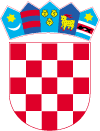 KLASA :551-06/03-01/01URBROJ: 2186/016-01-03Lepoglava, 30.10.2003.Gradsko vijećeKlasa: Urbroj:  Lepoglava, 	Temeljem odredbe članka 14. Zakona o proračunu („Narodne novine“ br. 87/08, 136/12 i 15/15), članka 22. Statuta Grada Lepoglave („Službeni vjesnik Varaždinske županije“ broj 6/13, 20/13, 33/13 i 31/14) i članka 17. Poslovnika Gradskog vijeća Grada Lepoglave („Službeni vjesnik Varaždinske županije“ broj 20/13, 43/13 i 51/13), Gradsko vijeće Grada Lepoglave, nakon provedenog savjetovanja sa zainteresiranom javnošću na __ sjednici 2016. godine, donosiO  D   L  U  K  U  o izvršavanju Proračuna Grada Lepoglave za 2017. godinuČlanak 1.Ovom Odlukom se uređuje struktura prihoda i primitaka te rashoda i izdataka Proračuna Grada Lepoglave za 2017. godinu (u daljnjem tekstu: Proračun), njegovo izvršavanje, opseg zaduživanja i davanja jamstva, prava i obveze korisnika proračunskih sredstava, ovlasti Gradonačelnika u izvršavanju Proračuna te druga pitanja u izvršavanju Proračuna, u skladu sa Zakonom o proračunu i drugim propisima.Članak 2.Proračun se donosi i izvršava u skladu s načelima jedinstva i točnosti proračuna, jedne godine, uravnoteženosti, obračunske jedinice, univerzalnosti, specifikacije, dobrog financijskog upravljanja i transparentnosti.Članak 3.Proračun se sastoji od Općeg i Posebnog dijela, te Plana razvojnih programa.Opći dio Proračuna se sastoji od Računa prihoda i rashoda i Računa financiranja. Posebni dio sastoji se od plana rashoda i izdataka proračunskih korisnika iskazanih po vrstama, raspoređenih u programe koji se sastoje od aktivnosti i projekata.U Planu razvojnih programa prikazuju se ciljevi i prioriteti razvoja Grada Lepoglave povezani sa programskom i organizacijskom klasifikacijom proračuna, koji su razrađeni po pojedinim programima, po godinama u kojima će rashodi za programe teretiti proračune sljedećih godina te po izvorima financiranja za cjelovitu izvedbu programa.U Računu prihoda i rashoda iskazani su prihodi poslovanja, prihodi od prodaje nefinancijske imovine, te rashodi poslovanja i rashodi za nabavu nefinancijske imovine.Prihodi poslovanja su: prihodi od poreza, pomoći, prihodi od imovine, prihodi od pristojbi, prihodi po posebnim propisima, kazne, upravne mjere i ostali prihodi.Prihodi od prodaje nefinancijske imovine su: prihodi od prodaje neproizvedene imovine i prihodi od prodaje proizvedene dugotrajne imovine.Rashodi poslovanja su: materijalni rashodi, rashodi za zaposlene, financijski rashodi,  subvencije, naknade građanima i kućanstvima na temelju osiguranja i druge naknade, donacije i ostali rashodi u skladu sa zakonom, odlukama i drugim propisima.Rashodi za nabavu nefinancijske imovine su: rashodi za nabavu neproizvedene imovine, rashodi za nabavu proizvedene dugotrajne imovine, rashodi za dodatna ulaganja na nefinancijskoj imovini.U Računu financiranja iskazuju se primici od financijske imovine i zaduživanja te izdaci za financijsku imovinu i otplate zajmova.Članak 4.Sredstva Proračuna osiguravaju se proračunskim korisnicima (u daljnjem tekstu: korisnici) koji su u Posebnom dijelu Proračuna određeni za nositelje sredstava po pojedinim glavama unutar proračunskih razdjela.Na temelju sredstava osiguranih u Proračunu, korisnici izrađuju financijske planove po mjesecima, za cijelu godinu.Korisnici smiju proračunska sredstva koristiti samo za namjene koje su određene Proračunom i to do visine utvrđene u njegovu Posebnom dijelu, i u skladu sa svojim godišnjim financijskim planovima i programima, a prema načelima štednje i racionalnog korištenja odobrenih sredstava .Članak 5. Vlastite prihode koje korisnici ostvare obavljanjem osnovne i ostalih djelatnosti na tržištu i u tržišnim uvjetima  ili temeljem posebnih propisa, iste koriste za namjene utvrđene u Posebnom dijelu proračuna i financijskim planovima, bez obveze uplate tih sredstava u Proračun.Korisnici su obvezni Odsjeku za proračun i financije Grada Lepoglave dostavljati godišnje izvještaje o ostvarenim i utrošenim prihodima iz stavka 1. ovog članka.Članak 6.Proračunski korisnici dužni su do 15. u mjesecu po proteku svakog tromjesečja Odjeku za proračun i financije Grada Lepoglave dostavljati financijske izvještaje za razdoblje 01.01. – 31.03., od 01.01. do 30.06. i od 01.01. do 30.09.Proračunski korisnici u obvezi su izraditi godišnji obračun za tekuću godinu i dostaviti ga Odsjeku za proračun i financije Grada Lepoglave do 15.  veljače naredne godine.Članak 7.Odsjek za proračun i financije Grada Lepoglave izrađuje financijske tromjesečne planove izvršenja po korisnicima i izdacima.Proračun se izvršava na temelju tromjesečnih planova za izvršavanje Proračuna, u skladu s njegovim likvidnim mogućnostima.Iznimno, zbog neusklađenosti priljeva sredstava u Proračun s tromjesečnim planovima rashoda, gradonačelnik može izmijeniti dinamiku izvršavanja Proračuna.Izdaci koji nisu predviđeni tromjesečnim planom za izvršavanje Proračuna ili izdaci koji zahtijevaju prekoračenje pojedinih stavki u tromjesečnom planu za izvršavanje Proračuna, mogu se podmiriti uz suglasnost gradonačelnika.Članak 8.Ukoliko  u tijeku proračunske godine dođe do znatnije neusklađenosti planiranih prihoda i /ili primitaka i rashoda i/ili izdataka Proračuna, gradonačelnik može poduzeti mjere za uravnoteženje u sklada sa Zakonom o proračunu.Ako se primjenom privremenih mjera ne uravnoteži Proračun, njegovo uravnoteženje, odnosno preraspodjelu sredstava na proračunskim stavkama ili između proračunskih korisnika, utvrditi će Gradsko vijeće izmjenama i dopunama Proračuna.Članak 9.Gradonačelnik može odobriti preraspodjelu sredstava  unutar pojedinog razdjela i između pojedinih razdjela, s time da umanjenje pojedine pozicije ne može biti veće od 5 %  rashoda i izdataka  utvrđenih na poziciji koja se umanjuje.O izvršenoj preraspodjeli sredstava iz prethodnog stavka ovog članka, gradonačelnik izvješćuje Gradsko vijeće na prvoj narednoj sjednici, a najkasnije u roku od tri mjeseca.Članak 10.Za zakonito i pravilno planiranje i izvršavanje proračuna odgovoran je Gradonačelnik. Odgovornost za izvršavanje Proračuna gradonačelnika jest odgovornost za preuzimanje i potvrđivanje obveza, izdavanje naloga za plaćanje na teret proračunskih sredstava te utvrđivanje prava naplate i izdavanje naloga za naplatu u korist proračunskih sredstava.Rukovoditelj proračunskog korisnika odgovoran je za zakonito, učinkovito i ekonomično raspolaganje sredstvima u Proračunu raspoređenim za tog korisnika. Članak 11.Plaćanje predujma moguće je samo iznimno, i to na temelju prethodne suglasnosti gradonačelnika . Iznimno, bez suglasnosti iz prethodnog stavka ovog članka predujmom se mogu podmiriti obveze preuzete po ugovorima za projekte koji se sufinanciraju iz sredstava Europske unije.Članak 12.Postupci nabave roba i usluga procijenjene vrijednosti do 200.000,00 kuna, odnosno za nabavu radova do 500.000,00 kuna provode se u skladu sa propisima o javnoj nabavi, a pitanja nabave do navedenih vrijednosti provode se u skladu sa Odlukom o provedbi postupaka nabave bagatelne vrijednosti („Službeni vjesnik Varaždinske županije“ broj 22/14).Članak 13.Rashodi i izdaci proračuna mogu se izvršavati do iznosa planiranih, odnosno ostvarenih u prihodovnoj strani proračuna.Svaki rashod i izdatak iz Proračuna mora se temeljiti na vjerodostojnoj knjigovodstvenoj ispravi kojom se dokazuje obveza plaćanja.  Odgovorna osoba mora prije isplate provjeriti i potpisom potvrditi  pravni temelj i visinu obveze koja proizlazi iz knjigovodstvene isprave.Članak 14.Pogrešno ili više uplaćeni prihodi u Proračun, na temelju dokumentiranog zahtjeva i naloga gradonačelnika, vraćaju se uplatiteljima na teret tih prihoda.Članak 15.U proračunu se utvrđuju sredstva za proračunsku zalihu. U proračunsku zalihu izdvaja se najviše 0,50 % planiranih proračunskih prihoda bez primitaka, a koristi se za namjene utvrđene zakonom. U Proračunu za 2017. godinu planirana su sredstva proračunske zalihe u iznosu od 20.000,00  kuna.O korištenju sredstava proračunske zalihe odlučuje gradonačelnik i o tome mjesečno izvješćuje Gradsko vijeće.Gradsko vijeće će mjesečna izvješća o korištenju proračunske zalihe razmatrati na svojim sjednicama.Članak 16.Financijski dijelovi posebnih programa javnih potreba koji se donose uz Proračun, izvršavat će se na način i u iznosima utvrđenim tim programima.Zbog izuzetnih okolnosti i opravdanih razloga programi javnih potreba mogu se izvršavati i u iznosima drugačijim od planiranih, sukladno izmjenama i dopunama Proračuna .Članak 17.Sredstva namijenjena financiranju dobrovoljnog vatrogastva realizirati će se putem gradske Vatrogasne zajednice, kroz jednake mjesečne donacije.Raspored sredstava vatrogastva donosi Vatrogasna zajednica Grada Lepoglave uz suglasnost Gradonačelnika, u skladu sa raspoloživim sredstvima.Članak 18.Višak prihoda koji nastane na kraju proračunske godine zbog tehničkih i drugih nemogućnosti izvršenja planiranih rashoda  ili većeg priliva prihoda od planiranog i raspoređenog, rasporedit će se odlukom Gradskog vijeća, prilikom donošenja Godišnjeg  izvještaja o izvršenju  Proračuna.U slučaju nastanka proračunskog manjka, kod donošenja Godišnjeg izvještaja  iz prethodnog stavka, odlukom Gradskog vijeća utvrditi će se način njegovog pokrića.Članak 19.Grad se može zaduživati za kapitalna ulaganja, u skladu sa Zakonom i drugim propisima.U 2017. godini Grad Lepoglava planira zaduženja u iznosu od 4.450.000,00 kuna, i to 4.000.000,00 kuna za projekt rekonstrukcije zgrade Dječjeg vrtića i izgradnju pomoćne zgrade, a 450.000,00 kuna za izgradnju Društvenog doma u Kameničkom Podgorju. Odluku o zaduživanju i davanju jamstva donosi Gradsko vijeće, uz suglasnost i po postupku propisanom Zakonom.Pravna osoba u većinskom vlasništvu ili suvlasništvu Grada i ustanova kojoj je Grad osnivač može se dugoročno zaduživati samo za investiciju uz suglasnost većinskog vlasnika odnosno osnivača.Članak 20.Gradonačelnik može na zahtjev dužnika odobriti otpis ili obročnu otplatu duga u skladu sa zakonom i odredbama drugih propisa koji reguliraju odgodu plaćanja, obročnu otplatu duga te prodaju, otpis ili djelomičan otpis potraživanja.Članak 21.Godišnji i polugodišnji izvještaj o izvršenju Proračuna dostavlja se gradonačelniku i Gradskom vijeću u rokovima  propisanim Zakonom o proračunu.Članak 22.Ova Odluka stupa na snagu osmog dana od dana objave u Službenom vjesniku Varaždinske županije.PREDSJEDNIK VIJEĆARobert Maček	